Department of Developmental ServicesNortheast RegionStaff Development and Learning Calendar for Northeast Region DDS Provider StaffApril-May-June2024Basic Human Rights/Mandated Reporter-virtualHuman Rights Officer Training-VirtualIntroduction to Positive Behavioral Supports-VirtualPABC: 20-hour Full Certification-In personPABC: 4-hour Recertification-In personDirections to Hogan Regional Center/Map of HoganNE Region DDS Basic Human Rights and Mandatory Reporter Training:Safeguarding the rights of the people we support is a shared responsibility.  Families, staff, human rights officers, legal representatives, and the individuals themselves must all work together to ensure that a person’s rights are respected.  This class will provide some background on human rights, including an historical perspective, and provide a foundation for the role of support people.  Abuse and mistreatment issues and staff responsibility in reporting abuse to both DDS and the Disabled Persons Protection Commission (DPPC) will be addressed. This training includes DDS’ expanded DPPC Mandatory Reporting training.  Basic Human Rights is the prerequisite for Human Rights Officer training.Instructor: Ramzi Wakim/Donald Wise/Tom Jackson DDS NE Regional TrainersIf you need accommodations, please request them at least two weeks before the training by emailing Ramzi.Wakim@mass.govTo register:  Click on the link to register or copy/paste link into your browser. (Person taking the training must register themselves with the email that will be used to take the training).  Devices to use when taking the training:  When staff register for the training (offered on WebEx), they need to register with the email that they will use to take the training.   The device they use to take the training must have audio and should have video (camera) capacity.  If using a smart phone to take the training, they will need to first download the Cisco WebEx app (see below) and go through the app to take the training.  If they are using a smart phone to take a WebEx training, they CANNOT join these WebEx trainings by directly calling/dialing in—that doesn’t work.   Participants should attend the training either on a computer/laptop or connect through the Cisco WebEx app on a smart phone. If a participant accesses through the phone WebEx app, they don't have all the features, but they are still able to see the power point, hear the presenter and use the chat feature.Unfamiliar with WebEx training and never used it before?    At least one day before the training, 1)  Please watch this video about how to use WebEx Training: https://launch.webex.com/launch/lsr.php?RCID=2655c5a915dd48c1ab5d2cf3f9dda3a4​2)  Download the App for WebEx on your computer /smart phone or iPad/tablet in advance in order to be able to use all the functions during the training: https://www.webex.com/downloads.htmlThe NE Region DDS Human Rights Officer Training on ZOOMApril-May-June 2024Human Rights Officer TrainingAs required by regulation and the Office for Quality Enhancement, you must have already taken a Basic Human Rights course through DDS or your agency to attend this training.   Although you are no longer required to produce an actual certificate, you or your immediate supervisor must verify that you have attended a Basic Human Rights course.The Human Rights Officer Training is for staff assigned the role of Human Rights Officer for their program location.   [115 CMR 3.09 (3) (a)-(c)]Please note: All certificates of completion for the Human Rights Officer training will be forwarded to participants and the Human Rights Coordinators for the participant’s agency.   Human Rights Coordinators will also be notified of those who pre-register and do not attend.  Check-in is at 8:30 AM—participants must be in attendance by 8:45 AM.   Participants must be in attendance for the entire class (9:00 AM to 2:00 PM) to receive a certificate.  There will be a 20-minute break midway through the class.  Hours for the class are reflected as 9AM-2PM to allow for questions, discussions, etc.Trainer:  Alexandra Selman, DDS NE Region Human Rights Specialist/DDS Regional Human Rights SpecialistsIf you need special accommodations, please email ramzi.wakim@mass.gov  at least two weeks before the scheduled training.Please read these directions before registering:  To register:  In order to register for the class: Register using the WebEx training registration links.  The week before the training you will receive a confirmation email and the zoom link which you will use to take the training. If you don’t receive the invitation, you will not be able to join the meeting as the zoom link to join is protected.Registration Links.  Select one date and register for only 1 date.  (Person taking the training must register themselves with the email that will be used to take the training).Date: April 17, 2024 Wednesday
Go to, https://eohhs.webex.com/eohhs/k2/j.php?MTID=t1974c6d44e18e60259bdd9fe09497d7f and register.  This link is for registration only.  Once registered, you will receive the zoom link to take the training one week before the training.Date: May 15, 2024  Wednesday
Go to https://eohhs.webex.com/eohhs/k2/j.php?MTID=teede72241d6deb51cf7691292cc3e8d8 and register.  This link is for registration only.  Once registered, you will receive the zoom link to take the training one week before the training.Date: June 5, 2024  Wednesday
Go to  https://eohhs.webex.com/eohhs/k2/j.php?MTID=teaf74f4a1edf4980def8bf59b736b364 and register.  This link is for registration only.  Once registered, you will receive the zoom link to take the training one week before the training.Devices to use when taking the training:  When staff register, they need to register with the email that they will use to take the training.   The device they use to take the training must have audio and video (camera) capacity.  If using a smart phone to take the training, they will need to first download the Zoom app.  Participants cannot call in to take the training; they must log in using the meeting number and passcode AND be visually present for the duration of the training.   The instructor must be able to see you during the training. Joining the training…Participants are highly encouraged to join the training session 15-30 minutes before the training begins in case they need assistance joining the training.  PARTICIPANTS MUST BE IN ATTENDANCE BY 8:45 AM AT THE LATEST AND BE PRESENT THROUGHOUT THE CLASS IN ORDER TO RECEIVE A CERTIFICATE.  QUESTIONS?  Email DDS Human Rights SpecialistAlexandra.E.Selman@mass.govNE Region DDS Virtual Introduction to Positive Behavioral Supports (PBS)April-June 2024, 9:00-11:00 AM on WebExThis training provides an introduction to Positive Behavioral Supports (PBS).  Staff will gain an understanding that this approach is fundamental to the way DDS approaches services and supports for people with developmental and intellectual disabilities.  Based on a person-centered approach, prevention rather than reaction, PBS provides an individualized and holistic way to improve services and supports.Instructor: Ramzi Wakim/Donald Wise/Tom Jackson/Pat Cronin DDS NE Regional TrainersIf you need accommodations, please request them at least two weeks before the training by emailing Ramzi.Wakim@mass.govTo register:  Click on the link to register or copy/paste link into your browser. (Person taking the training must register themselves with the email that will be used to take the training).  Devices to use when taking the training:  When staff register for the training (offered on WebEx), they need to register with the email that they will use to take the training.   The device they use to take the training must have audio and should have video (camera) capacity.  If using a smart phone to take the training, they will need to first download the Cisco WebEx app (see below) and go through the app to take the training.  If they are using a smart phone to take a WebEx training, they CANNOT join these WebEx trainings by directly calling/dialing in—that doesn’t work.   Participants should attend the training either on a computer/laptop or connect through the Cisco WebEx app on a smart phone. If a participant accesses through the phone WebEx app, they don't have all the features, but they are still able to see the power point, hear the presenter and use the chat feature.Unfamiliar with WebEx training and never used it before?    At least one day before the training, 1)  Please watch this video about how to use WebEx Training:https://launch.webex.com/launch/lsr.php?RCID=2655c5a915dd48c1ab5d2cf3f9dda3a4​2)  Download the App for WebEx on your computer /smart phone or iPad/tablet in advance in order to be able to use all the functions during the training: https://www.webex.com/downloads.htmlPABC TrainingProactive Approaches to Behavioral Challenges or PABC was developed using the principles of Person Centered Supports.  The focus of the curriculum is on prevention and de-escalation of challenging behaviors and providing opportunities for people who use our services to make choices and engage in behavior that enhances their quality of life.   Strategies are taught that offer staff the verbal and physical skills to safely intervene in an emergency situation. Staff are also taught to identify and influence those events that may have adverse effects and to proactively organize the environment so people receiving services can succeed and have the best possible quality of life. The physical techniques taught in this course are safe for the majority of people we support.  Agencies utilizing Proactive Approaches to Behavioral Challenges (PABC) are responsible to ensure that the physical interventions learned in this curriculum meet the specific medical and emotional needs of each person with whom the techniques will be utilized.For initial PABC certification: Participants are required to complete the 2 1/2-day training (20-hours) and receive passing scores in both physical and written exams to be considered PABC trained and certified.For PABC recertification (4-hour training), participants must be currently PABC certified or within the recertification period. If one’s PABC certification expires, then one needs to re-take and pass the 20-hour PABC training to be certified.LOCATION: HOGAN Regional Center (Danvers), Regional Training Room in the Recreation Building.  Wear comfortable clothing and shoes like sneakers to the training.  See directions.  Masks may be required.PABC registration links (REGISTRATION IS REQUIRED)20-hour PABC 8:30-5:00 on the 1st two days, then 8:30-12:30 on the 3rd day in person training)Location: Regional Training Room in the Recreation BuildingApr 23, 24, 25:  https://eohhs.webex.com/eohhs/k2/j.php?MTID=t8336d3219b9c9d5c507d2d6e0b9bff18May 21, 22, 23: https://eohhs.webex.com/eohhs/k2/j.php?MTID=t2bebfd6f0e3f4a7e38f7751bbbdc1abc June 11, 12, 13: https://eohhs.webex.com/eohhs/k2/j.php?MTID=t7b9a207d1c78145f70f31badffc64d5cPABC Recertification (9:00-1:00) 4 hours: registration links (in person training)  REGISTRATION IS REQUIREDLocation: Regional Training Room in the Recreation BuildingApr 8:  https://eohhs.webex.com/eohhs/k2/j.php?MTID=t2c821c55a612e89e0d4e5e4b54e0739dApr 22: https://eohhs.webex.com/eohhs/k2/j.php?MTID=tb2e10b03c9eb9edaaff7d8258c332f65May 6:  https://eohhs.webex.com/eohhs/k2/j.php?MTID=t6e583cd20d08c36effb53aae1c74ff82May 20: https://eohhs.webex.com/eohhs/k2/j.php?MTID=tfa6b873d3dc48d87d82ae5b823757fdaJune 3: https://eohhs.webex.com/eohhs/k2/j.php?MTID=t9c80538568efc9f12ce70a953ece7041 June 17: https://eohhs.webex.com/eohhs/k2/j.php?MTID=t99e06f7e89e3ec9c5fa89fae07f5e33aFOR PABC IN-PERSON TRAINING AT HOGAN REGIONAL CENTERDirections to Hogan Regional Center, 450 Maple Street, Danvers, MA978-774-5000, ext 0From 495 north or southNorthbound and Southbound exit onto 114 East toward Middleton.  Travel approximately 9 miles east toward Middleton.  At Middleton Square take a left onto Route 62 toward Danvers.  Go 1 mile to the intersection (gas station on left/Duncan Donuts ahead on right)-turn right at lights onto Gregory Street.  Hogan is 1/2 (0.5) mile from the intersection.  Take the 1st left onto Hogan grounds (Hathorne Ave).  Recreation Building parking lot will be the 1st large parking lot on your right.   From Rte 95 Northbound, take Rte 62 WEST exit toward Middleton (Exit 70).  Turn left onto Rte 62 West.  OR Follow Route 1 North (over the Mystic River Bridge) toward Danvers/Peabody.  After the traffic light (at Santarpio’s Pizza on your right), stay on Route 1 for approximately 4 miles. Take Route 62 WEST exit toward Middleton. After turning onto Rte 62 West (you’ll go under the Rte 95 overpass)--at your second traffic light, turn left (entrance to State Police will be on your right).  ()  Then take your 1st right up the hill (Lahey Outpatient Hospital on your left).  When the road splits (there’s a Hogan Regional Center sign at the split), bear right.  You’ll pass Lahey Health Behavioral Services on your right.  5 Hathorne Circle will be the 1st building on your left.  The Administration Building will be the 3rd building on your left (flag poles in front of this building).  The Recreation Building parking lot is next on your left after passing the flag poles (3rd parking lot on the left).    FROM Rte 95 Southbound, take Rte 95 South to Exit 70 (Rte 62 West/Middleton).  Follow the signs to State Police and Rte 62 West.  At end of ramp, merge into Rte 62 West traffic (State Police will be on your right) and get into the left-hand turn lane.  You’ll be taking a left at the 1st traffic lights (State Police is still on your right).  Follow directions above up the hill ()FROM ROUTE 128Take Route 95 North to Danvers to Route 62 West exit.  Then follow above directions above ()GPS/GOOGLE MAPS, Directions to Hogan continuedGoogle maps:  Enter: 450 Maple St, Danvers MA  Follow the directions on your device.  When you get to Middleton St./Rd., there will be no street sign.  It gets you to the Hogan Regional Center campus, near the Recreation Building.For PABC training listed in this calendar, Follow the directions above (and see Hogan campus map on the next page) to the Recreation Building Parking Lot, Hogan Regional Center—WALK UP THE LONG PAVED WALKWAY TO THE 6 GRAY DOORS OF THE RECREATION BUILDING.  There is a long blue awning over these 6 doors that says ‘Recreation Building’.  WAIT FOR A TRAINER TO TAKE YOU TO THE REGIONAL TRAINING ROOM FOR PABC TRAINING.Waze:  enter:  Hathorne Ave, Danvers MA.   This address will bring you to the entrance of Lahey Behavioral Health. Stay on the road and go by Lahey Health Behavioral Services on your right.  Continue on the road bearing slightly right.  You have entered the Hogan Regional Center campus.  5 Hathorne Circle will be the 1st building on your left.  The Administration Building will be the 3rd building on your left (flag poles in front of this building).  The Recreation Building parking lot is next on your left after passing the flag poles (3rd parking lot on the left).   Park in this parking lot.   WALK UP THE LONG PAVED WALKWAY TO THE 6 GRAY DOORS OF THE RECREATION BUILDING.  There is a long blue awning over these 6 doors that says ‘Recreation Building’.  WAIT FOR A TRAINER TO TAKE YOU TO THE REGIONAL TRAINING ROOM FOR PABC TRAINING.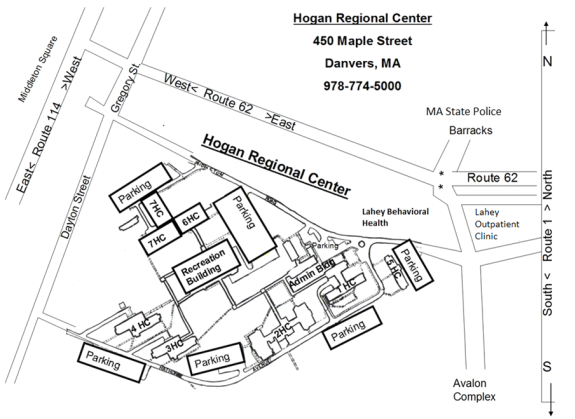 Please: Register for one date only!  These are virtual trainings on WebEx.
Date: Tuesday, April 16, 2024, 9:00 AM to -1:00 PM on WebEx
To register for this training session 
Go to https://eohhs.webex.com/eohhs/k2/j.php?MTID=ta622197dbf0fc6c4f59aa5957b07c26aOnce you are approved by the host, you will receive a confirmation email with instructions for joining the session. 
Please: Register for one date only!  These are virtual trainings on WebEx.April 19, 2024 (Friday) WebEx Virtual training, 9:00-11:00AMTo register: https://eohhs.webex.com/eohhs/k2/j.php?MTID=tddfbb7d56df2b1c5a1d9fbdc533fe1ed 